ObjetivosEstou no terceiro semestre da graduação em Arquitetura e Urbanismo e lidar com pessoas, suas diferenças e situações particulares é essencial para uma carreira exitosa na área em que vou atuar. Um cargo que possibilite esse contato será extremamente positivo para minha profissão, agregando conhecimento e experiência importantes para o profissional versátil e bem-sucedido que desejo me tornar.ExperiênciaFui o líder de um grupo de dança no colégio, era responsável por motivar os integrantes e ajudar no desenvolvimento de algumas coreografias. Nosso grupo conseguiu vencer a maioria dos adversários de outros colégios.Fiz parte de uma iniciativa que ajudava alunos com dificuldade nas matérias escolares do meu colégio, conseguimos aumentar o rendimento dos alunos em até 50%.EducaçãoUniversidade Federal do ParáGraduação em Arquitetura e UrbanismoTurno: matutinoPrevisão de término: 2022HabilidadesFacilidade em lidar com pessoasBoa retóricaExperiência com vendasDomínio do pacote Microsoft Office e dos programas AutoCAD e SketchupConhecimento avançado em inglêsConhecimento básico em espanholDIVERSOSParticipante da Olimpíada de Biologia de 2016Modelo na empresa Bugaloo de 2010 a 2011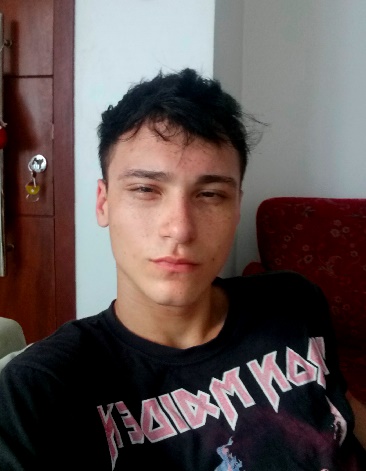 